Knowledge OrganisersThese one page, fully editable knowledge organisers have been put together to support teachers when introducing a topic to their pupils. All of the knowledge organisers work alongside Oddizzi’s schemes of work, pathway document and the year group vocabulary and glossary banks.Suggested UseEncourage prior research Discussed as a class at the beginning of a topic Stuck into books to refer back to throughout the unitDisplayed in the classroom for referenceSetting expectations for vocabulary to be used by pupils in their learningStructureEach organiser contains:A summary of what will be covered in each unit of studyKey FactsKey KnowledgeA vocabulary list split into three helpful categories: place names, geographical terms and processes and locational termsKey glossary terms chosen from Oddizzi’s Progression in Vocabulary documentPictures Please note: as this resource is a fully editable Word document, the layout may shift slightly depending on the version of Word you have opened it with. The same applies if you choose to add/edit/delete anything in the document.Knowledge organiser – Rivers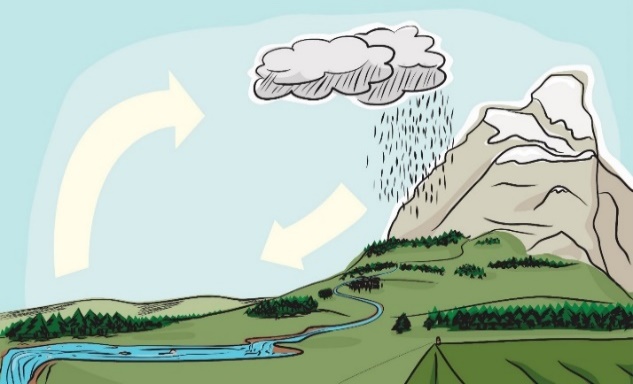 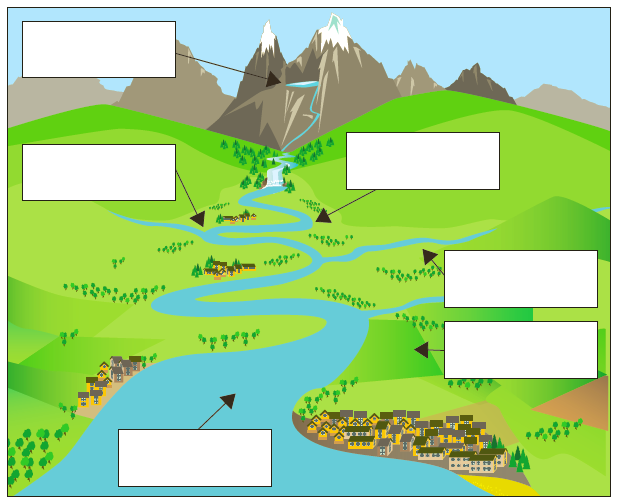 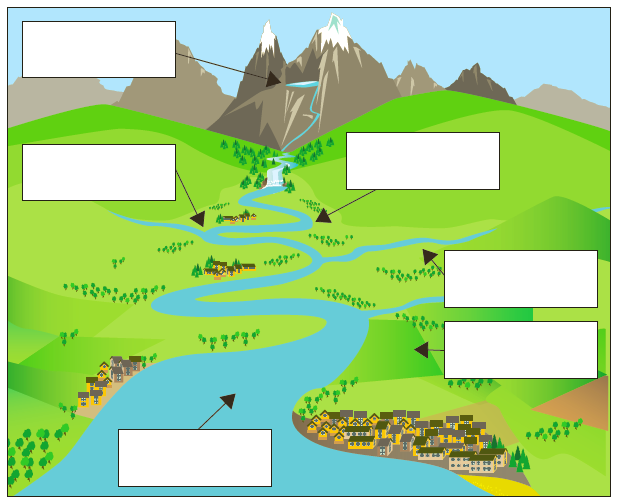 What will we be learning?What a river is.How rivers are used.The features of a river.How rivers are affected by humans.The impact of flooding.Facts about the world’s longest rivers.Key factsThe world’s ten longest rivers (the longest three first):Nile (Africa), Amazon (South America), Yangtze (Asia), Mississippi (North America), Yenisei (Asia), Yellow (Asia), Ob-Irtysh (Asia), Paraná (South America), Congo (Africa), Amur (Europe/Asia).Key knowledgeThe water cycle is the way in which water moves around the Earth. It never stops!Rivers have many uses around the world, including cleaning, cooking, growing crops, transport and creating power.A river has three main stages: upper course, middle course and lower course.Flooding is caused by poor drainage around or close to a river. Place namesGeographical terms and processesLocational termsEgyptEthiopiaSouth SudanSudanUgandaUnited States of Americaconfluenceflood plainmeandermouthsourcetributaryaltitudeestuarylower coursemiddle courseupper courseGlossarydrainage: how water flows away from an area through rivers and streamserosion: how wind, water and waves break down and remove rock and soil flood management: stopping or controlling floodsirrigation: the supply of water, especially for growing crops